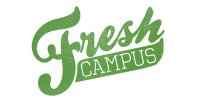 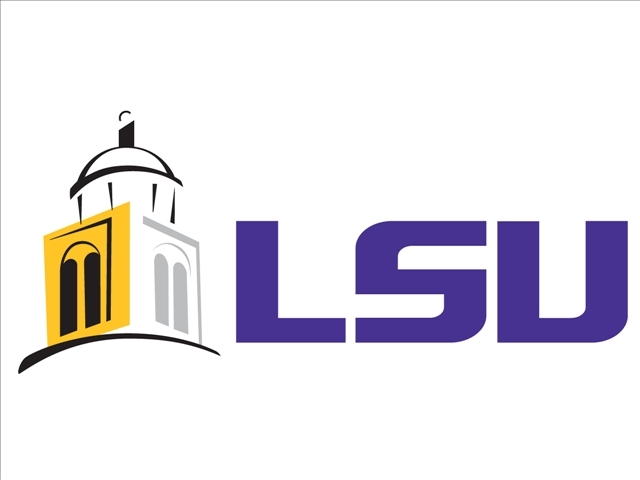 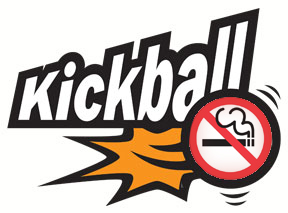 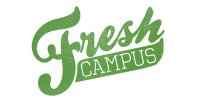 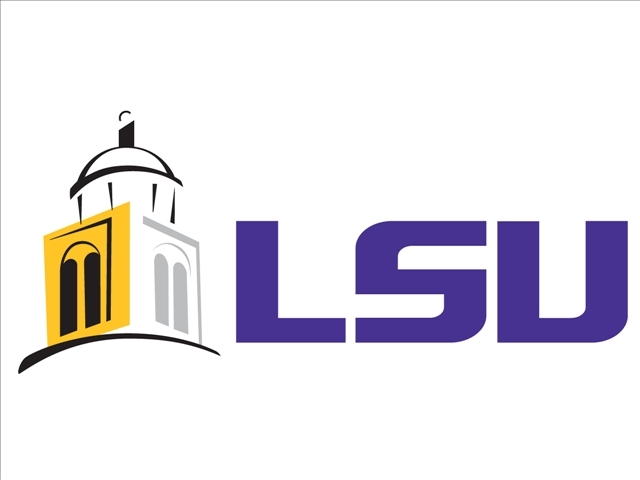 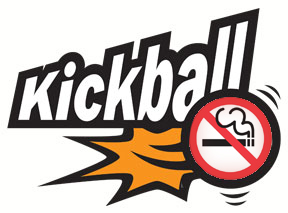 Kick Butts Kickball ProposalPrepared by Katy StuartEvent Date: March 16th, Time: TBDLocation: LSU Parade GroundsMission: To pre-promote the National Kick Butts Day on March 19th. About: LSU’s Fresh Campus Organization is proud to announce their first annual Kick Butts Kick Ball Tournament. The main purpose of the kick ball tournament is to raise awareness of Fresh Campus’ mission and goal throughout the LSU community and to promote National Kick Butts day with a fun and exciting event. Start Date to Promote Event: Monday, February 3rdTo recruit teams: February 3rdTo solicit sponsors: February 3rdMedia: March 3rdProposed Budget: $1,500-2,000Final costs are TBD. Fresh campus hopes to obtain sponsorships that will help cover some of the costs and make donations. Breakdown of Promotion Event:Coordinators: Events, Communications, LogisticsResponsibilities of Events Coordinator:Manage the overall event: planning, coordinating, and executingSecure date, time, venue with LSU Meet with Greek Life, Student Government Association, LSU President’s office and Student LifeOversee solicitation of sponsors and in-kind donationsSecure equipment needed for event: tents, tables, chairs, A/V equipmentSecure DJ and sound systemResponsibilities of Communications Coordinator:Manage and execute all communications for this eventCoordinate all media: LSU: Daily Reveille, KLSU, Tiger TV, www.lsu.eduCoordinate social media: create a Facebook page, twitter, InstagramCoordinate local media: The Advocate, BTR Business Report, Guaranty Broadcasting and Clear Channel Broadcasting, TV Morning shows: WAFB: Channel 9, WBRZ: Channel 2Coordinate with local Tobacco Free Living CoordinatorCoordinate with LSU Cheerleaders, Golden Girls, Tiger Girls and Mike for appearancesResponsibilities of Logistics Coordinator:Oversee solicitation of teamsRelay information to teams about the eventCreate an event logistics map Coordinate all equipment needed for eventCoordinate set-up of the event: secure tents, table, chairsMeet with LSU Campus police – review event detailsSponsorship: Three levelsGold- $200 sponsorship includes logo on the back of the t-shirt (large picture), option to set up tent at the event, and opportunity to promote business during a morning talk show spot  Silver- $100 sponsorship includes logo on the back of the t-shirt (medium picture), option to set up tent at the event, and radio mentionsBronze- $50 sponsorship gets logo on the back of the t-shirt (small picture) and radio mentions
Forms needed:Poster artwork to promote the eventOrganizational chartTeam registration formsSponsorship / in-kind donation formsPress releasesAction item form with datesChecklist for each coordinatorEquipment needed:3-4 sets of kick ball bases and 3-4 kick ballsTablesChairsTentsDJ equipment SignsWater and FoodIce/Ice ChestsTrash containersPossible A/V: screen/projector/laptop/extension cordsCollateral needed:Trophy for tournament winnerPrize for first place team (i.e. gift card to local restaurant) Buttons, stickers, fliers and info sheetsT-shirts (different colors for each team participating) 